ОХРАНА ТРУДАОбщественный инспектор по охране трудаЛапутько Михаил АнтоновичпппппГлавные цели работы общественного инспектора по охране труда:1. Обеспечение безопасных условий труда.2. Защита профессиональных, трудовых, социально-экономических прав членов профсоюза.3. Сохранение здоровья и работоспособности работников в процессе трудовой деятельности. Задачи, решение которых способствует достижению поставленных целей:1. Здоровьесберегающая организация трудового процесса.2. Предупреждение, выявление и устранение нарушений законодательства о труде3. Планирование мероприятий по охране труда4. Обеспечение и профилактическая работа по предупреждению травматизма в гимназии и  профессиональных заболеваний.Положение об общественном инспекторе по охране трудаппаааПАМЯТКА №1 ОХРАНА  ТРУДА ДЛЯ СОТРУДНИКОВ  ГУО «Кривоносовская средняя школа им. Героя Советского Союза Р.Н. Мачульского»Работай честно и добросовестно:строго выполняй обязанности, возложенные на тебя Уставом, Правилами внутреннего трудового распорядка и должностными инструкциями;соблюдай дисциплину труда – вовремя приходи на работу, соблюдай установленную продолжительность рабочего времени;воздерживайся от действий, мешающих другим работникам выполнять свои трудовые обязанности;вовремя и точно исполняй распоряжения руководителя;соблюдай требования техники безопасности и охраны труда, производственной санитарии, гигиены, противопожарной безопасности, предусмотренные соответствующими правилами и инструкциями;содержи свое рабочее место в чистоте и порядке;соблюдай установленный порядок хранения материальных ценностей и документов;проходи в установленные сроки периодические медицинские осмотры;знай номера телефонов экстренных вызовов:101-пожарная служба  МЧС102-милиция103-скорая помощь104-служба газаПАМЯТКА №2ПРАВО РАБОТНИКА НА ОХРАНУ ТРУДА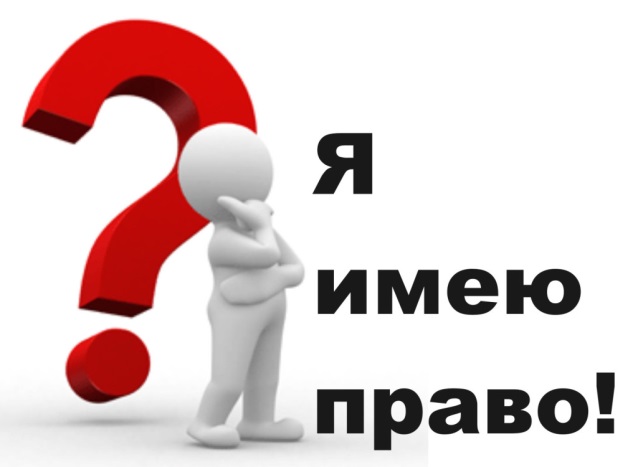 В соответствии с Трудовым кодексом Республики Беларусь  работник имеет право на:рабочее место, соответствующее требованиям по охране труда;обучение безопасным методам и приемам труда, проведение инструктажа по охране труда;обеспечение необходимыми средствами индивидуальной защиты, средствами коллективной защиты, санитарно-бытовыми помещениями, оснащенными необходимыми устройствами и средствами;получение от нанимателя достоверной информации о состоянии условий и охраны труда на рабочем месте, а также о средствах защиты от воздействия вредных и (или) опасных производственных факторов;личное  участие  или  участие  через  своего  представителя  в рассмотрении вопросов, связанных с обеспечением безопасных условий труда, проведении  органами,  уполномоченными  на  осуществление контроля (надзора), в установленном порядке проверок соблюдения законодательства об охране труда на его рабочем месте, расследовании произошедшего с ним несчастного случая на производстве и (или) его профессионального заболевания;отказ от выполнения порученной работы в случае возникновения непосредственной опасности для жизни и здоровья его и окружающих до устранения этой опасности, а также при непредоставлении ему средств индивидуальной защиты, непосредственно обеспечивающих безопасность труда. Перечень средств индивидуальной защиты, непосредственно обеспечивающих безопасность труда, утверждается республиканским органом государственного управления, проводящим государственную политику в области труда. При отказе от выполнения порученной работы по указанным основаниям работник обязан незамедлительно письменно сообщить  нанимателю  либо  уполномоченному  должностному  лицу нанимателя о мотивах такого отказа, подчиняться правилам внутреннего трудового распорядка, за исключением выполнения вышеуказанной работы.ПАМЯТКА №3ОБЯЗАННОСТИ РАБОТНИКА ПО ОХРАНЕ ТРУДАВ соответствии с Трудовым кодексом Республики Беларусь работник обязан:соблюдать требования по охране труда, а также правила поведения на территории учреждения, в производственных, вспомогательных и бытовых помещениях;выполнять нормы и обязательства по охране труда, предусмотренные коллективным  договором,  соглашением,  трудовым  договором, должностными обязанностями и правилами внутреннего трудового распорядка;использовать и правильно применять предоставленные ему средства индивидуальной защиты, а в случае их отсутствия незамедлительно уведомлять  об  этом  непосредственного  руководителя  либо  иное уполномоченное должностное лицо нанимателя;проходить  в  установленном  законодательством  порядке медицинские осмотры, обучение, стажировку, инструктаж и проверку знаний по вопросам охраны труда;оказывать содействие и сотрудничать с нанимателем в деле обеспечения здоровых и безопасных условий труда, немедленно извещать своего непосредственного руководителя или иное уполномоченное должностное лицо нанимателя о неисправности оборудования, инструмента, приспособлений, средств защиты, об ухудшении состояния своего здоровья;немедленно сообщать нанимателю о любой ситуации, угрожающей жизни или здоровью работников и окружающих, несчастном случае, произошедшем на производстве, оказывать содействие нанимателю в принятии мер по оказанию необходимой помощи потерпевшим и доставке их в организацию здравоохранения;исполнять иные обязанности, предусмотренные законодательством об охране труда.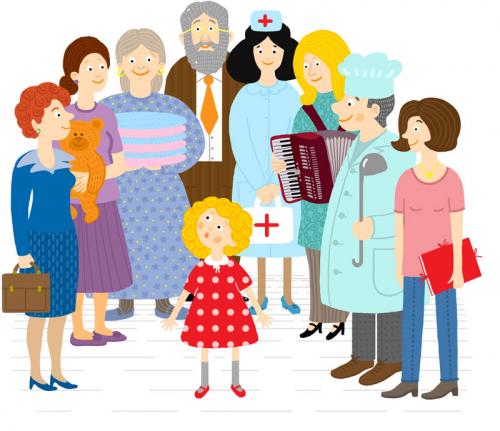 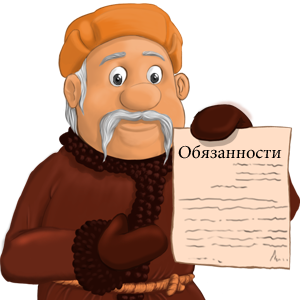 